Autocertificazione – art. 47 D.P.R. 28.12.2000, n. 445Il/La sottoscritto/a ______________________________________ docente di ______________________consapevole delle responsabilità in caso di dichiarazioni false e mendaci (art.75-76, D.P.R. 445/00), ai fini della corresponsione del MOF (Fondo dell’Istituzione Scolastica) DICHIARAdi avere svolto le seguenti attività nell’A.S. 2022/2023:Data _____________                                                Firma _____________________________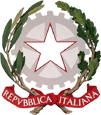 ISTITUTO COMPRENSIVO “GIUSEPPE TALIERCIO”Via Commercio, 1 MARINA DI CARRARA (MS) tel. 0585/788353 fax 0585/788372 C.F.91019490456 – codice univoco: UF61Y1MSIC815001@PEC.ISTRUZIONE.ITmsic815001@istruzione.gov.itwww.comprensivotaliercio.edu.it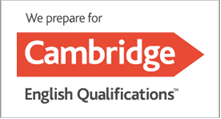 Indicarecon unaXFunzioneEventuali annotazioni1° Collaboratore Dirigente2° Collaboratore DirigenteResponsabile plesso___________________Coordinatore dipartimento – Secondaria_______________________Referente di dipartimento – Primaria _______________________Coordinatore di classe 1^ sez. _____Coordinatore di classe 2^ sez. _____Coordinatore di classe 3^ sez. _____Segretario di classe __________ Referente autismoReferente bullismo, cyberbullismo e generazioni connesseReferente educazione alla salute, ambiente e sportReferente giochi matematiciReferente invalsiReferente educazione civicaCommissione Orientamento internoCommissione Orientamento in uscitaCommissione orario Commissione PTOF e Curricolo Commissione invalsiCommissione bullismo, cyberbullismoCommissione innovazione digitaleCommissione PON e PNRRCommissione regolamentiCommissione progettiCommissione viaggi di istruzioneVALORIZZAZIONECoordinatore / inclusioneReferente sezione ________infanziaReferente classe _________ primariaReferente classe articolataReferente indirizzo musicaleReferente Progetto Toscana MusicaReferente 0-6Referente PedibusReferente orarioReferente PON e PNRRReferente Covid di istitutoDocente strumento per prova attitudinaleCommissione eventiProgetto 0 - 6Pre – scuolaVigilanza mensa Tutor neo immessi in ruoloComitato valutazione